НОЖНИЦЫ           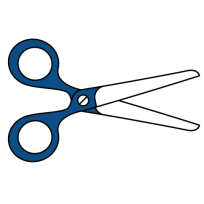 Работать  на своём рабочем месте, не вставать, не ходить по классу, не резать ножницами на ходуНе размахивать рукой с ножницами, не использовать их вместо указкиНе держать лезвиями и концами вверхНе оставлять с раскрытом видеПередавать закрытые с сомкнутыми лезвиями, кольцами вперёд (удерживая рукой сомкнутые лезвия)Во время резания удерживать материал левой рукой так, чтобы пальцы были в стороне от лезвийПосле работы положить закрытые  (с сомкнутыми лезвиями) на место   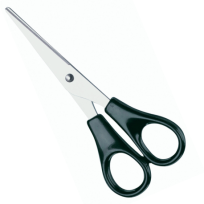 ИГЛЫ, БУЛАВКИ                   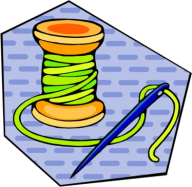 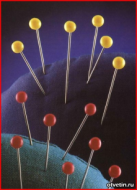  До работы проверить отсутствие ржавых игл, сосчитать количество выдаваемых игл и булавокИглы и булавки должны находиться или в руке (при шитье) или в игольнице, их нельзя класть на столНе вкалывать иглы и булавки в одеждуИглы должны быть обязательно с ниткойНе применять иглы вместо булавокВ случае потери  иглы или булавки немедленно сообщить учителю                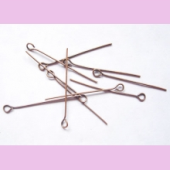 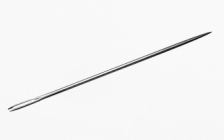 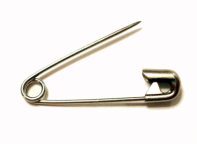 После работы проверить количество игл и булавок, в случае нехватки немедленно найти с помощью магнита